Obvodové těsnění LD 100Obsah dodávky: 1 kusSortiment: K
Typové číslo: 0175.0270Výrobce: MAICO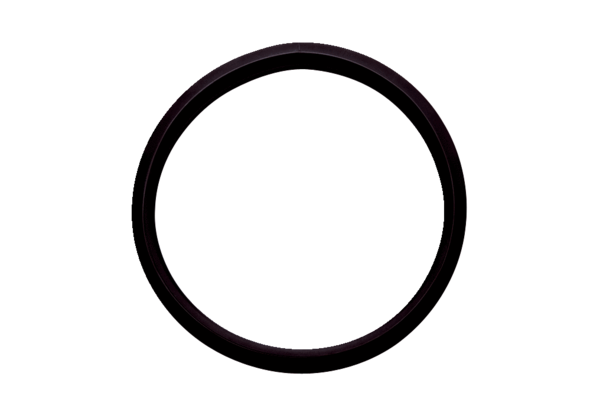 